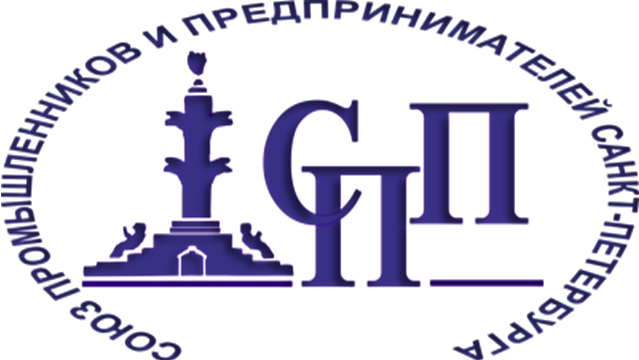 ОТЧЕТ об основных мероприятиях, проведенных Союзом промышленников и предпринимателей Санкт-Петербурга в 2013 годуСанкт-ПетербургАпрель 2014 г.Союз промышленников и предпринимателей Санкт-Петербурга (далее – Союз) функционирует в двух статусах – как общественная организация (ОО «СПП СПб» и как региональное объединение работодателей (РОР «СПП СПб»). Это позволяет максимально эффективно защищать интересы членов Союза благодаря различным правам и возможностям организаций.Союз остается единственным в Санкт-Петербурге региональным объединением работодателей, действующим в рамках Федерального закона от 27.11.2002 г. № 256-ФЗ  «Об объединениях работодателей», имеющим широкие полномочия в регулировании социально-трудовых и связанных с ними экономических отношений с профессиональными союзами и их объединениями, органами государственной власти, органами местного самоуправления.Преимуществом Союза как работодательской организации является наличие формализованных механизмов взаимодействия с органами власти через Трехстороннюю комиссию Санкт-Петербурга по регулированию социально-трудовых отношений. Союз является основой работодательской стороны в Трехсторонней комиссии Санкт-Петербурга по регулированию социально-трудовых отношений. По состоянию на 31.12.2013 г. членами Союза являлись 163 предприятий и организаций. СОДЕРЖАНИЕ1. Президиумы Союза	32. Развитие промышленности	43. Развитие социального партнерства	64. Взаимодействие с Российским союзом промышленников и предпринимателей	75. Повышение роли Союза в предпринимательской среде города	86. Деятельность комитетов Союза.	107. Развитие кадрового потенциала	128. Деятельность по регулированию тарифов естественных монополий и по экологической безопасности	139. Увеличение платежеспособного спроса на основе выставочной и внешнеэкономической деятельности	1510. Взаимодействие с общественностью и средствами массовой информации	161. Президиумы Союза28.02.2013 г. на заседании Президиумов Союза был рассмотрен вопрос «О ходе выполнения стратегических задач, намеченных в майских (2012 год) Указах Президента Российской Федерации В.В. Путина и задачах Союза промышленников и предпринимателей Санкт-Петербурга по их выполнению». С докладами выступили Главный федеральный инспектор в Санкт-Петербурге Аппарата Полномочного представителя Президента Российской Федерации в Северо-Западном Федеральном округе В.А. Миненко и Президент Союза А.А. Турчак.27.06.2013 г. на заседании Президиумов Союза был рассмотрен вопрос «Метрология и стандартизация как ключевые факторы эффективного регулирования рынка в условиях Таможенного союза  и ВТО».  С докладом выступил генеральный  директор ФБУ «Тест-С.Петербург», академик РАН В.В. Окрепилов.03.10.2013 г.  на заседании Президиумов Союза был рассмотрен вопрос «О состоянии экономики Санкт-Петербурга и совершенствовании системы социально-экономического развития города». С докладом выступил Председатель Комитета  по экономической политике и стратегическому планированию Санкт-Петербурга А.И. Котов. На заседании подписано соглашение о сотрудничестве между Представительством Республики Коми в Северо-Западном регионе РФ и Союзом.05.12.2013 г. на заседании Президиума Союза был рассмотрен вопрос «О подготовке руководящих кадров по программе «Современный руководитель» в системе исполнительных органов государственной власти». С докладом выступил председатель Комитета государственной службы и кадровой политики Администрации Губернатора Санкт-Петербурга А.С. Михайлов. 2. Развитие промышленности1. В отчетном году Союз инициировал  возрождение Промышленного совета СПб. Дирекция Союза активно работала с Правительством СПб по Положению о Промышленном совете СПб, его структуре и составу. В итоге большинство в составе Промышленного совета СПб составляют представители НКО, выражающие интересы промышленности, директора предприятий. Председателем Промышленного совета СПб является Губернатор города Полтавченко Г.С. Ответственным секретарем   определен  первый вице-президент Союза Бодрунов С.Д. Председателем  одной из постоянно действующих комиссий – экспертной комиссии – является представитель Союза Ковалев Н.В. В 2013 году проведено три заседания совета, на которых среди других  были рассмотрены следующие важные вопросы:- о целях и задачах  Промышленного совета СПб и Комитета по промышленной политике и инновациям СПб в формировании реализации промышленной политики СПб;-  об обязательности наличия мнения Совета при рассмотрении Правительством СПб вопросов развития промышленности;- о проекте регионального стандарта развития отраслей промышленности и кластеров;-   о кластерной политике в СПб;- о доработке проекта Концепции развития промышленного комплекса Санкт-Петербурга на период до 2020 года;- о корректировке Комплексной программы «Наука. Промышленность. Инновации» в Санкт-Петербурге на 2012–2015 годы». 2. Члены Союза приняли активное участие в обсуждении и экспертизе «Стратегии социально-экономического развития Санкт-Петербурга  до 2030 года», исходя из позиции: промышленный комплекс СПб – экономическая основа (база) социального развития города.3. Союз инициировал доработку «Концепции развития промышленного комплекса Санкт-Петербурга на период до 2020 года». Доработанный вариант Концепции был рассмотрен и принят 08.11.2013 г. на заседании Промышленного совета.4. Союзом в 2013 г. были представлены предложения в Правительство СПб о внедрении «Стандарта деятельности органов исполнительной власти субъекта РФ по обеспечению благоприятного инвестиционного климата в СПб».5. Активная позиция Союза позволила принять закон Санкт-Петербурга о снижении ставки земельного налога с 1,5% до 1,25% от кадастровой стоимости участков для промышленных предприятий города.6. 25.11.2013 г. в Союзе прошло совещание по вопросам создания  в Санкт-Петербурге инновационной зоны  «Технопарк  легкой промышленности в Санкт-Петербурге».7. Члены Союза в отчетном году осуществляли крупные инвестиционные проекты, в числе которых:- ОАО «Климов» (Ватагин А.И.), проект «Реконструкция и техническое перевооружение научно-производственной базы для разработки и выпуска авиационных газотурбинных двигателей»;- ОАО «ГОЗ Обуховский завод» (Подвязников М.Л.), проект «Строительство Северо-Западного регионального центра Концерна ПВО «Алмаз-Антей» на территории Обуховского завода»;- ОАО «Светлана» (Попов В.В.), проект «Модернизация производственных мощностей группы компаний ОАО «Светлана»;- ОАО «Авангард» (Шубарев В.А.), проект «Центр микросистемотехники»;- ОАО «Силовые машины» (Костин И.Ю.), проект «Перевод производственных мощностей компании из центральных районов и строительство нового завода»;- ОАО «Кировский завод» (Семененко Г.П.), запущен проект по организации производств по выпуску пассажирского подвижного состава для нужд Санкт-Петербурга; продолжилось обновление производственных мощностей для выпуска военной и специальной техники;- ОАО «ЦНИИ материалов» (Болкисев С.А.), проект «Развитие научно-исследовательского и производственного комплекса ОАО «НПК «Уралвагонзавод» на базе петербургских предприятий, входящих в корпорацию: ОАО «ЦНИИ материалов», ОАО «ВНИТИ», ОАО «ВНИИТрансмаш» и ОАО «Спецмаш».3. Развитие социального партнерства1. В феврале 2013 года координатором Трехсторонней комиссии Санкт-Петербурга по регулированию социально-трудовых отношений стороны работодателей утвержден  первый вице-президент, генеральный директор Союза Иванов В.Н. 2. В течение 2013 г. – I кв. 2014 г. на заседаниях  Трехсторонней комиссии Санкт-Петербурга по регулированию социально-трудовых отношений стороны работодателей были рассмотрены следующие вопросы:- о проекте закона Санкт-Петербурга «О внесении изменений и дополнений  в Закон Санкт-Петербурга «Об оплате труда работников государственных учреждений, финансируемых за счет средств бюджета Санкт-Петербурга»;- об изменении нормативов потребления коммунальных услуг на территории Санкт-Петербурга с 1 июня 2013 года;- о проектах тарифов, подлежащих государственному регулированию на очередной период;- проблемы на рынке труда и привлечения иностранных работников;- об организации детского оздоровительного отдыха;- о  ситуации с транспортным обеспечением в г. Колпино;- о выполнении мероприятий по защите окружающей среды и региональной целевой программе по переработке твердых бытовых отходов;- о потребительской корзине для основных социально- демографических групп населения в Санкт-Петербурге;- о минимальной заработной плате в Санкт-Петербурге;- о проекте Трехстороннего соглашения Санкт-Петербурга на 2014-2016 годы и ежегодных обязательствах сторон;- о практике соблюдения законодательства о труде в организациях, расположенных на территории Санкт-Петербурга;- об исполнении Указов Президента РФ в части формирования высокопроизводительных рабочих мест в Санкт-Петербурге;- о реализации принципов социального партнерства на территории Санкт-Петербурга;- о ходе реализации Плана мероприятий по развитию потребительского рынка Санкт-Петербурга, в т.ч. о работе органов исполнительной власти по обеспечению продовольственной безопасности региона и другие вопросы.3. Исполнительная дирекция Союза отмечает активную позицию на заседаниях Трехсторонней комиссии Санкт-Петербурга по регулированию социально-трудовых отношений следующих членов Союза: Абелев Г.А., Гарюгин В.А., Гаспарян Э.О., Гольдберг Н.М., Евсеев В.И.,  Подлипенцев И.Ф., Радченко В.А.4. 26.12.2013 г. Правительство Санкт-Петербурга, Межрегиональное СПб и ЛО объединение организаций профсоюзов «Ленинградская Федерация профсоюзов»  и Союз заключили соглашение о минимальной заработной плате в Санкт-Петербурге на 2014 год.5. 10.01.2014 г. подписано Трехстороннее соглашение Санкт-Петербурга на 2014-2016 годы и обязательства сторон на 2014 год в сфере регулирования трудовых отношений и региональной социально-экономической политики между Правительством Санкт-Петербурга, «Ленинградской федерацией профсоюзов»  и Союзом.6. Представители Союза в 2013 году приняли участие в организации и проведении конкурса «Лучший коллективный договор» и в церемонии награждения победителей конкурса «Лучший по профессии».4. Взаимодействие с Российским союзом промышленников и предпринимателей1. В составе комиссий РСПП работают следующие члены Союза: вице-президент Союза Радченко В.А. – Комиссия по оборонно-промышленному комплексу РСПП,  вице-президент Союза Лобин М.А. – Комитет по развитию конкуренции РСПП.2. В течение 2013 года члены Союза приняли участие в следующих опросах РСПП:- по анализу качества предпринимательской среды;- по оценке реализуемых в регионе мер по созданию благоприятных условий ведения бизнеса;- по анализу главных событий 2013 года, значительно повлиявших на экономику России;- по оценке условий ведения внешнеэкономической предпринимательской деятельности; - по подготовке Национального рейтинга состояния инвестиционного климата в субъектах РФ по отдельным направлениям государственного регулирования и предоставления государственных услуг.3. 21.03.2013 г. делегация  Союза приняла участие в работе ХХ съезда РСПП.4. В феврале 2014 года Союз представил ряд кандидатов – членов Союза для участия во Всероссийском конкурсе
 «Лидеры российского бизнеса динамика и ответственность – 2013».  ОАО «Ижорские заводы» признано победителем в номинации «За достижения в области охраны труда и здоровья работников». Номинантами конкурса стали члены Союза: ОАО «Светлана» и ООО «Центр речевых технологий». 5. В марте 2013 года в Москве по инициативе Гордышевского С.М. – председателя Комитета по экологической, промышленной и технологической безопасности Союза проведена встреча с руководством Комитета по экологии и природопользованию РСПП по вопросам развития взаимодействия в сфере охраны окружающей среды. По результатам встречи проведены консультации по вопросам экологии, водоснабжения и водоотведения. 6. 20.03.2014 г. делегация  Союза приняла участие в работе ХХI съезда РСПП в составе Алексеева С.П., Бодрунова С.Д., Ватагина А.И.,  Радченко В.А., Скорика С.А.,  Турчака А.А., Шамахова В.А.5. Повышение роли Союза в предпринимательской среде города1. Повышение эффективности участия Союза в формировании экономической политики города, отстаивание консолидированной позиции  членов Союза во взаимоотношениях с органами власти Санкт-Петербурга является важнейшей задачей для Союза. Сложившаяся практика встреч членов Президиума Союза с Губернатором Санкт-Петербурга и руководителями комитетов Правительства Санкт-Петербурга подтверждает значимость Союза как работодательской организации. Востребованность Союза за прошедшие пять лет в качестве разработчика, эксперта и площадки при выработке социально-экономической политики города многократно возросла. Президент и члены Президиума Союза являются членами следующих рабочих и консультативных органов: Правление РСПП, Научно-экспертный совет при Председателе Совета Федерации ФС РФ, Общественный совет Санкт-Петербурга, Экономический совет при Губернаторе Санкт-Петербурга, Промышленный совет Санкт-Петербурга, Межведомственная комиссия при Правительстве Санкт-Петербурга по вопросам экономической безопасности, Общественный совет по малому предпринимательству при  Губернаторе Санкт-Петербурга, Научно-технический совет при Правительстве Санкт-Петербурга, Комиссия по формированию и подготовке резерва управленческих кадров Санкт-Петербурга и ряд других. Более 100 членов Союза участвуют в работе общественных советов при комитетах ИОГВ, различных комиссиях и координационных советов, функционирующих в Санкт-Петербурге.Члены Союза входят в состав рабочей группы по подготовке дорожных карт в рамках Национальной предпринимательской инициативы на площадке Агентства стратегических инициатив, участвуют в мониторинге их реализации. Расширение публичных площадок для взаимодействия Правительства СПБ и Союза позволяет более эффективно доносить до органов власти города позицию членов Союза, их предложения по совершенствованию делового климата в городе.2. За отчетный период Союзом подготовлены предложения по ряду законодательных актов. Наиболее значимые из них:Стратегия социально-экономического развития Санкт-Петербурга на период до 2030 года;Комплексная программа «Наука. Промышленность. Инновации» в Санкт-Петербурге в 2012–2015 годах»;проект закона Санкт-Петербурга «Об основах инновационной политики Санкт-Петербурга»;проект закона Санкт-Петербурга «О системе закупок товаров, работ, услуг для обеспечения нужд Санкт-Петербурга»;проект закона Санкт-Петербурга «О семейном предпринимательстве»;проект программы «Экономическое развитие Санкт-Петербурга – переход к экономике знаний»;проект федерального закона «О внесении изменений в Лесной кодекс Российской Федерации»;проект федерального закона «О внесении изменений в Трудовой кодекс Российской Федерации, связанных с особенностями осуществления трудовой деятельности иностранными гражданами»;проект федерального закона «О внесении изменений в отдельные акты Российской Федерации по вопросам государственного контроля (надзора) и муниципального контроля»;проект постановления Правительства Российской Федерации «О внесении изменений в акты Правительства Российской Федерации по вопросам экспортного контроля».3. 29.03.2013 г. в адрес Союза поступило письмо от заместителя Министра экономического развития РФ Белякова С.Ю. , в котором выражается благодарность за активное участие в мониторинге условий осуществления предпринимательской деятельности в сферах получения разрешения на строительство, подключения к энергетической инфраструктуре, налогового и таможенного администрирования, регистрации предприятий.4. По инициативе Союза 22.05.2013 г. состоялось совещание по вопросу реализации Постановления Правительства Санкт-Петербурга от 27.03.2013 №272 «О порядке осуществления временных ограничений или прекращения движения транспортных средств по автомобильным дорогам регионального назначения в Санкт-Петербурге» с участием Комитета по промышленной политике и инновациям СПб,  Комитета по благоустройству СПб, Комитета по развитию транспортной инфраструктуре СПб, Комитета по транспорту СПб, Управление ГИБДД ГУ МВД России по СПб и Ленинградской области. По итогам совещания было направлено Губернатору Санкт-Петербурга Полтавченко Г.С. письмо от Союза с просьбой продлить срок ввода реализации постановления правительства Санкт-Петербурга от 27.03.2013 №272 «О порядке осуществления временных ограничений или прекращения движения транспортных средств по автомобильным дорогам регионального назначения в Санкт-Петербурге» с 01.06.2013 до 01.09.2013 г.5. В мае 2013 года Союзом заключено соглашение с Комитетом по развитию предпринимательства и потребительского рынка Санкт-Петербурга о взаимодействии сторон в целях обеспечения информационно-аналитической поддержки проведения оценки регулирующего воздействия проектов федеральных актов, проектов концепций государственного регулирования, а также проектов нормативных правовых актов Санкт-Петербурга. 6. Союз отмечает активную деятельность Государственного управления МЧС России по г. Санкт-Петербургу по снижению административных барьеров: запущен проект «День начинающего предпринимателя в МЧС», разработана «Дорожная карта для предпринимателей», действует Консультативный совет с участие ведущих общественных объединений города.7. В 2013 г. Исполнительная дирекция Союза информировала членов Союза о мероприятиях, проводимых Управлением Федеральной налоговой службы России по Санкт-Петербургу.6. Деятельность комитетов Союза.В Союзе на общественных началах работают 21 комитет, которые возглавляют члены Президиума Союза. В течение 2013 г. на заседаниях комитетов были рассмотрены следующие вопросы:1. Комитет по рынку труда, профессиональному образованию и стандартам (председатель – Чернейко Д.С.):- о методике построения прогноза баланса трудовых ресурсов и миграционной ситуации в Санкт-Петербурге;- об организации взаимодействия с образовательными организациями Санкт-Петербурга, реализующими программы среднего профессионального образования, в целях подготовки предложений по установлению контрольных цифр приема граждан в соответствии с требованиями рынка труда;- состояние дел и перспективы развития системы профессиональных стандартов в России.2. Комитет  по энергетической политике и энергоэффективности (председатель – Алтухов А.Г.):- повышение доступности энергетической инфраструктуры;- ценообразование на оптовом и розничном рынках электроэнергии;- опыт реализации энергосервисного контракта. Риски и механизмы;- исполнение законодательства РФ в части проведения обязательных энергетических обследований. Изменения правовой базы в области энергосбережения и повышения энергетической эффективности. 3. Комитет по экологической, промышленной и технологической безопасности (председатель – Гордышевский С.М.):- обсуждение доклада «Обоснование выбора оптимального способа переработки, использования и обезвреживания твердых бытовых и близких к ним по компонентному составу промышленных отходов для крупных и средних населенных пунктов России»;-  перспектива обеспечения экологической безопасности при реализации проекта строительства завода по переработке токсических промышленных отходов на пол. Красный Бор;- состояние и развитие ситуации с обращением с твердыми отходами и разработкой генеральной схемы санитарной очистки в Санкт-Петербурге;- о проекте приказа Минтруда «Об утверждении Методики проведения специальной оценки условий труда, классификатора вредных и опасных факторов производственной среды и трудового процесса, формы отчета комиссии по проведению специальной оценки условий труда и инструкции по ее заполнению»;- экологическая безопасность и ее место и роль в разрабатываемой Стратегии социально-экономического развития Санкт-Петербурга до 2030 года.4. Комиссия по текстильной и легкой промышленности (председатель – Романов В.Е.):- создание индустриального парка легкой промышленности на территории производственной зоны «Нева» в Невском районе Санкт-Петербурга. 5. Рассмотрены отраслевые вопросы на заседаниях следующих комитетов Союза: комитет по научно-промышленному комплексу (председатель – Лобин М.А.), комитет по кластерной политике (председатель – Самоварова О.В.), комитет по развитию промышленных зон (председатель – Попов В.В.), комитет по оборонно-промышленному комплексу (председатель – Радченко В.А.), комитет по налоговой политике (председатель – Церетели Е.О.), комитет по торгово-таможенной политике и ВТО (председатель – Шамахов В.А.), комитет по строительному комплексу и жилищно-коммунальному хозяйству (председатель – Медведев М.А.), комитет по транспорту и транспортной инфраструктуре (председатель – Никитин Д.Н.), комитет по  экономическо-правовым вопросам инженерного обеспечения и тарифам (председатель – Зорин А.С.), комитет по медицине, фармакологии и индустрии здоровья (председатель – Гирина М.Б.), комитет по индустрии гостеприимства (председатель – Воронков С.Г.), комитет по потребительскому рынку и торговле (председатели – Колотов Г.М. и Зорин А.С.), комитет по агропромышленному комплексу (председатель – Трусов Ю.В.), комитет по международному сотрудничеству (председатель – Молчанова Н.А.).В 2013 г. при Союзе образованы коллегия медиаторов (состав: Турчак А.А., Ходырев В.Я., Погорелов М.А., Тындик А.П., Шамликашвили Ц.А , Трусов Ю.В.).7. Развитие кадрового потенциала1. 05.12.2013 г. на заседании Президиума Союза был рассмотрен  вопрос «О подготовке руководящих кадров по программе  «Современный руководитель» в системе исполнительных органов государственной власти».2. В Исполнительной дирекции Союза и Санкт-Петербургском государственном политехническом университете состоялась серия совещаний по вопросу развития системы профессиональных стандартов в России, на которых были рассмотрены вопросы состояния дел по созданию профессиональных стандартов в Санкт-Петербурге. 3. При участии Союза созданы АНО «Северо-Западный центр оценки и сертификации квалификаций выпускников профессиональных образовательных учреждений и специалистов» и «Центр подготовки специалистов для литейных производств».4. В августе 2013 г. в Комитет по труду и занятости населения СПб представлены предложения и дополнения Союза к  Плану мероприятий по улучшению условий и охраны труда в Санкт-Петербурге на 2013-2015 годы.5. Вопросы рынка труда и привлечения иностранных работников неоднократно рассматривались на заседаниях Трехсторонней комиссии Санкт-Петербурга по регулированию социально-трудовых отношений. В Комитет по труду и занятости населения СПб представлены предложения и дополнения Союза к  Программе «Миграция. Комплексные меры по реализации Концепции государственной миграционной политики Российской Федерации на период до 2025 года» в Санкт-Петербурге на 2012-2015 годы».6. При участии Исполнительной дирекции Союза, Государственной инспекции труда и Ленинградской Федерации профсоюзов регулярно проводятся заседание комиссии по рассмотрению заявлений хозяйствующих субъектов Санкт-Петербурга в рамках проекта «Декларирование деятельности предприятия по реализации трудовых прав работников и работодателей». Сертификаты доверия выданы боле 80 предприятиям Санкт-Петербурга.8. Деятельность по регулированию тарифов естественных монополий и по экологической безопасности1. Техническое регулирование и оценка соответствия.27.06.2013 г. состоялось заседание Президиумов Союза промышленников и предпринимателей Санкт-Петербурга по теме: «Метрология и стандартизация как ключевые факторы эффективного регулирования рынка в условиях Таможенного союза  и ВТО».При Союзе создан Комитет по техническому регулированию, стандартизации и оценке соответствия (председатель – Иванова Г.Н.). После рассмотрения на заседании данного комитета в адрес РСПП в 2013 г. были направлены предложения по проекту федерального Закона РФ «О стандартизации». 2. Энергоресурсы и энергоэффективность.В августе 2013 г. Комитет по энергетической политике и энергоэффективности Союза (председатель – Алтухов А.Г.)  провел мониторинг изменения стоимости после введения с 01.07.2013 г. новой системы ценообразования по ценовым категориям в соответствии с Постановлением Правительства Российской Федерации от 04.05.2012 г. № 442 «О функционировании розничных рынков электрической энергии, полном и (или) частичном ограничении режима потребления электрической энергии».В сентябре 2013 г. в адрес  РСПП направлено письмо о том, что после перехода с 01.07.2013 г.  на новые правила розничного рынка электроэнергии стоимость учетной единицы электроэнергии на многих предприятиях, в том числе, практически на всех предприятиях оборонного комплекса города, увеличилась на 10-40%. Обращено внимание на рост топливной составляющей; включение инвестиционных пожеланий, необоснованный доход сетевых и генерирующих компаний; непрозрачный  для потребителей механизм формирования цен; нерешенная проблема перекрестного субсидирования и несправедливая плата за присоединение к энергосетям.3. Водоснабжение и водоотведение.Вопрос о введении федерального закона РФ «О водоснабжении и водоотведении» и подзаконных актов» был рассмотрен 05.12.2013 г. на совместном заседании Президиумов Союза.В течение 2013 г. на заседаниях Рабочей группы были рассмотрены вопросы по подготовке согласованных предложений по вопросу взаимоотношений между ГУП «Водоканал Санкт-Петербурга» и хозяйствующими субъектами по взиманию платы за прием (сброс) сточных вод и загрязняющих веществ в системы коммунальной канализации Санкт-Петербурга.28.11.2013 г. в Союзе состоялся семинар по водоснабжению и водоотведению.В РСПП, Минстрой РФ, профильные комиссии Госдумы РФ были направлены предложения Союза о внесении изменений в подзаконные акты, опубликованные после ввода в действие федерального закона от 07.12.2011 № 416-ФЗ «О водоснабжении и водоотведении». Предложения, разработанные Зориным А.С. и другими членами рабочей группы, стали основой нового законопроекта депутатов Госдумы РФ в сфере водоснабжения и водоотведения.28.05.2013 г. от Союза был направлено письмо Министру природных ресурсов и экологии РФ Донскому С.Е., в котором в целях предупреждения необоснованных затрат и во избежание увеличения тарифов на услуги организаций ЖКХ предлагает принять неотлагательные меры по внесению изменений в нормативные акты, регулирующие установление нормативов сброса сточных вод в водные объекты, в том числе, через централизованные системы водоотведения. По инициативе Союза разработан Порядок устройства узлов учета сточных вод абонентами системы водоотведения Санкт-Петербурга.В феврале 2014 года в Минэкономразвитие и РСПП направлены предложения по оценке регулирующего воздействия федерального закона от 07.12.2011 № 416-ФЗ «О водоснабжении и водоотведении» и экспертизе ряда подзаконных актов к данному закону.4. Экология.На заседании Комитета по экологической промышленной и технологической безопасности Союза (председатель – Гордышевский С.М.) был рассмотрен доклад об опыте члена Союза – ООО «Ресурсосбережение» (генеральный директор Колычев И.Н.)  по технологии глубокой переработки твердых бытовых и промышленных отходов. Данный доклад направлен в профильные комитеты Правительства Санкт-Петербурга, министерства РФ, комитеты Госдумы РФ и РСПП.На заседаниях Трехсторонней комиссии Санкт-Петербурга по регулированию социально-трудовых отношений по инициативе Союза были рассмотрены вопросы строительства завода на полигоне «Красный бор» и о «Региональной программе по переработке ТБО».При активном участии Союза конгрессно-выставочное объединение «Сивел» ежегодно проводит межрегиональную специализированную выставку-форум по охране окружающей среды.9. Увеличение платежеспособного спроса на основе выставочной и внешнеэкономической деятельности1.  Международный Форум «Российский промышленник». 02–04.10.2013 г. в ВК «Ленэкспо» состоялся XVII Международный Форум «Российский промышленник» совместно с VI Петербургским международным инновационным форумом. На выставке Союз представил «Кластерный квартал Санкт-Петербурга», на территории которого разместились 12 кластеров, представившие потенциал 130 компаний, научных и образовательных учреждений. Традиционными событиями форума стали конкурсы профессионального мастерства «Шаг в профессию» среди учащихся учреждений начального и среднего профессионального образования и Молодежный робототехнический фестиваль. 2.  11-12.12.2013 г. в ВК «Ленэкспо» состоялся ХI Форум малого предпринимательства. В рамках выставки «Малый бизнес Санкт-Петербурга» прошел конкурс «Лучший стенд района», в котором районы города демонстрировали инновационно-производственный потенциал малого бизнеса. Жюри конкурса возглавлял  президент Союза А.А. Турчак. 3.  При поддержке Союза прошли форум «Старшее поколение – 2013», IX Межрегиональная  специализированная выставка-форум «Охрана труда. Пожарная безопасность. Защита населения в чрезвычайных ситуациях»,  12-я межрегиональная специализированная выставка-форум "Экологическая безопасность".4.  Проведена организационная работа по участию членов Союза в выставочной деятельности в других регионах России и зарубежных стран. Члены Союза были проинформированы о более чем 120 выставочных и конгрессных мероприятиях на территории России и за рубежом. Совместно с комитетами Правительства Санкт-Петербурга были организованы поездки более 20 бизнес-делегаций в различные регионы России и зарубежные города. 5.  В Исполнительной дирекции Союза проведены встречи с делегациями разных государств мира: с представителями бизнес-сообщества Литвы, с новым торговым атташе Генерального Консульства Бельгии, с Генеральным консулом Республики Корея в Санкт-Петербурге, с делегацией Ассоциации «Конфиндустрия» региона Венето Италии, с делегацией Ассоциации Шведского Бизнеса. 6.  На территории Петербурга члены Союза приняли участие более чем в 30 бизнес-встречах с представителями предпринимательских кругов иностранных государств.10. Взаимодействие с общественностью и средствами массовой информации1. Союз оказал содействие в проведении федеральных и городских конкурсов: - всероссийский конкурс «100 лучших товаров России»;- премия Правительства Санкт-Петербурга по качеству. По итогам 2013 года лауреатами премии в номинации «Организации сферы услуг» стали ООО «Тест-С.Петербург», ЗАО «Механобр инжиниринг», Санкт-Петербургский государственный электротехнический университет;- конкурсы в системе среднего профессионального образования; - конкурс «Студент года».2. Союз традиционно оказывает поддержку ежегодной независимой бизнес-премии «Шеф года». Председателем экспертного совета конкурса является вице-президент Союза М.А. Лобин. Торжественная церемония награждения победителей премии «Шеф года – 2013» состоялась 14.10.2013 г. в Большом зале  Санкт-Петербургской академической филармонии им. Д.Д. Шостаковича. Победителями стали следующие члены Союза: в номинации «Заслуженный шеф» – ректор Санкт-Петербургского национального исследовательского университета информационных технологий, механики и оптики В. Васильев, в номинации «Шеф-прорыв» – генеральный директор ООО «ЭкспоФорум Интернэшнл» С. Воронков. 3.  Представлены предложения Союза по выдвижению на соискание премий журналистов, проектов и изданий Санкт-Петербурга на ежегодный Всероссийский конкурс деловой журналистики РСПП по итогам 2013 года. 4. Премия «Эксперт Года-2013».27.02.2014 г. состоялась церемония награждения  ежегодной премии «Эксперт года», отметившая  достижения профессионалов в своей отрасли в 17 номинациях. Победителем в номинации «Инжиниринг» стал  Генеральный директор холдинга «ЛЕНПОЛИГРАФМАШ», член Союза К. Соловейчик. 5.  По итогам взаимодействия Союза со СМИ города  за 2013 год необходимо отметить активную работу с постоянными партнерами Союза, среди которых:  Санкт-Петербургский региональный центр ИТАР-ТАСС, журнал «Промышленно-строительное обозрение», газета «Новости Петербурга»,  журналы «St. Petersburg Offers» и «Петербург в зеркале», информационное агентство РБК, телеканал СТО. Оказана поддержка циклу передач «Специалисты будущего», организованного Комитетом по науке и высшей школе Санкт-Петербурга. Продолжился в 2013 году цикл передач  «Промышленный клуб», выходящего на канале «Санкт-Петербург».  Участие первого вице-президента Союза, директора Института нового индустриального развития С.Д. Бодрунова в качестве постоянного эксперта обеспечило циклу передач актуальность и глубину проработки поднимаемых вопросов. Кроме того, многие члены Союза активно присутствуют  в информационном пространстве города  как компетентные  эксперты.  	6. Члены Союза оказали содействие в  реализации историко-просветительского проекта для школьников «Битва за Ленинград», приуроченного к 70-летию полного снятия блокады Ленинграда. Благодаря финансовой поддержки 31 компании – членов  Союза была издана книга для учащихся средних школ «Битва за Ленинград» и организован региональный конкурс рисунков и рассказов «И не прервется поколений связь».7. Проведена Спартакиада трудовых коллективов Санкт-Петербурга. 05.02.2014 г. были подведены итоги Спартакиады трудовых коллективов Санкт-Петербурга за 2013 год. Общее руководство организацией и проведением Спартакиады осуществляли  Межрегиональная организация «Федерация профессиональных союзов Санкт-Петербурга и Ленинградской области»,  Комитет по физической культуре и спорту Санкт-Петербурга, Союз промышленников и предпринимателей Санкт-Петербург, Межрегиональная общественная организация «Физкультурно-спортивное общество профсоюзов Санкт-Петербурга и Ленинградской области «РОССИЯ». 8. Член Союза – ОАО «Кировский завод» –  стало лауреатом Всероссийского смотра-конкурса на лучшую постановку физкультурно-спортивной работы среди предприятий, учреждений и организаций.	9. В 2013 году Союз принимал участие в мероприятиях и заседаниях Регионального координационного совета Общероссийского народного фронта.